Department of Communication, CLASS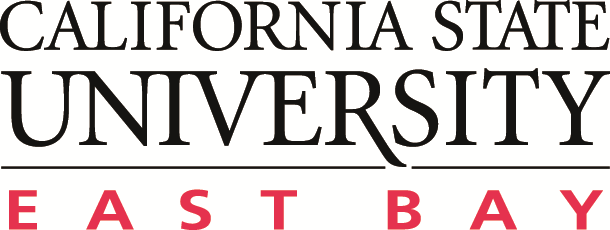 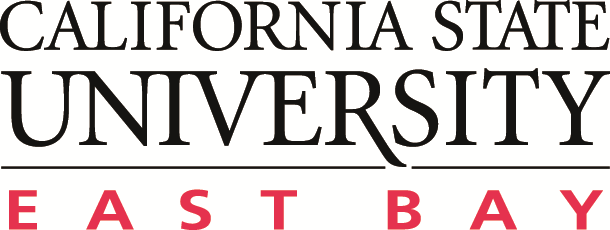 ASSESSMENT PLAN: B.A. in CommunicationUpdated Date:  Winter, 2013, By Dr. Terry L. WestPROGRAM MISSIONCSUEB Missions, Commitments, and ILOs, 2012The Department of Communication features both the study of communication theory and criticism, and the development of practical skills. At a time when media (print, telephone, television, internet), modes of communication (oral, written, visual), and contexts (face-to-face, public, and organizational) converge in our careers and daily lives, the department offers the first state-university program in the Bay Area to cover this interrelated spectrum of today's communication in new and traditional forms. The Department of Communication's broad range of courses and programs (from public, interpersonal, and family communication to broadcasting, new media of electronic communication, and everything in between) provides exciting choices. Students acquire skills in critical analysis, speaking, writing, and electronic and digital communication. They learn about the changing world of today's mass media as well as the long history of the relationship between communication, self, and society; and they are prepared for a broad array of careers.PROGRAM STUDENT LEARNING OUTCOMES (SLOs)PROGRAM STUDENT LEARNING OUTCOMES (SLOs)Students graduating with a B.A. in Communication will be able to: Students graduating with a B.A. in Communication will be able to: SLO 1Create, analyze, edit, and respond to written, spoken, and visual messages in multiple formats and contexts.SLO 2Research and evaluate effective communication including design and production techniques and quantitative, qualitative, and critical inquiry.SLO 3Effectively communicate as leaders and participants in collaborative and individual contexts involving divergent ideas, conflicts, and relationships across cultural and gender differences.SLO 4Explain and illustrate the construction and maintenance of shared communities that influence and are influenced by communication using critical, cultural, racial, socio-political, gender and justice perspectives.SLO 5Explain and illustrate concepts of ethical and democratic leadership applying major communication perspectives, including rhetorical and discursive processes, purposes, and relevant media.SLO 6Explain and illustrate the role identity plays in communication within global and local contexts and in negotiating paradoxes of participation.Year 1: 2012-2013Which SLO(s) to assessWhich SLO(s) to assessSLO #2: Research and evaluate effective communication including design and production techniques and quantitative, qualitative, and critical inquiry.SLO #2: Research and evaluate effective communication including design and production techniques and quantitative, qualitative, and critical inquiry.Assessment indicatorsAssessment indicatorsMultiple indicators include quizzes, short essays, presentations, major papers, major examinations (midterms/final exams), and presentations.Multiple indicators include quizzes, short essays, presentations, major papers, major examinations (midterms/final exams), and presentations.Sample (courses/# of students)Sample (courses/# of students)COMM 3004 (Quantitative Communication Research Methods), 35 students;  COMM 3005 (Qualitative Communication Research Methods), 30 studentsCOMM 3004 (Quantitative Communication Research Methods), 35 students;  COMM 3005 (Qualitative Communication Research Methods), 30 studentsTime (which quarter(s))Time (which quarter(s))Winter 2013Winter 2013Responsible person(s)Responsible person(s)Dr. Terry L. West (3004); Dr. Grant Kien (3005)Dr. Terry L. West (3004); Dr. Grant Kien (3005)Ways of reporting (how, to who)Ways of reporting (how, to who)Dr. Kien to Dr. West to Dr. Gale Young, Department ChairDr. Kien to Dr. West to Dr. Gale Young, Department ChairWays of closing the loopWays of closing the loopAssessment Report by Dr. West; Department Strategy Meeting(s); Faculty training in curriculum mapping; curriculum revisionsAssessment Report by Dr. West; Department Strategy Meeting(s); Faculty training in curriculum mapping; curriculum revisionsYear 2: 2013-2014Which SLO(s) to assessWhich SLO(s) to assessSLO #1: Create, analyze, edit, and respond to written, spoken, and visual messages in multiple formats and contexts.SLO #1: Create, analyze, edit, and respond to written, spoken, and visual messages in multiple formats and contexts.Assessment indicatorsAssessment indicatorsMultiple indicators include quizzes, short essays, presentations, major papers, major examinations (midterms/final exams), and presentations.Multiple indicators include quizzes, short essays, presentations, major papers, major examinations (midterms/final exams), and presentations.Sample (courses/# of students)Sample (courses/# of students)COMM 2320 (Communication Writing and Design) total approx 60 studentsCOMM 2320 (Communication Writing and Design) total approx 60 studentsTime (which quarter(s))Time (which quarter(s))Spring 2013, Fall 2013, Winter 2014Spring 2013, Fall 2013, Winter 2014Responsible person(s)Responsible person(s)Mr. Kevin PinaMr. Kevin PinaWays of reporting (how, to who)Ways of reporting (how, to who)Mr. Pina to Dr. Terry West to Dr. Gale Young, Department ChairMr. Pina to Dr. Terry West to Dr. Gale Young, Department ChairWays of closing the loopWays of closing the loopAssessment Report by Dr. West; Department Strategy Meeting(s); Faculty training in curriculum mapping; curriculum revisionsAssessment Report by Dr. West; Department Strategy Meeting(s); Faculty training in curriculum mapping; curriculum revisionsYear 3: 2014-2015Which SLO(s) to assessWhich SLO(s) to assessSLO #3: Effectively communicate as leaders and participants in collaborative and individual contexts involving divergent ideas, conflicts, and relationships across cultural and gender differences.SLO #3: Effectively communicate as leaders and participants in collaborative and individual contexts involving divergent ideas, conflicts, and relationships across cultural and gender differences.Assessment indicatorsAssessment indicatorsMultiple indicators include quizzes, short essays, presentations, major papers, major examinations (midterms/final exams), debates, and presentations.Multiple indicators include quizzes, short essays, presentations, major papers, major examinations (midterms/final exams), debates, and presentations.Sample (courses/# of students)Sample (courses/# of students)COMM 2201 (Argumentation & Debate); 35 students/courseCOMM 3510 (Small Group Communication);35 students/courseCOMM 2201 (Argumentation & Debate); 35 students/courseCOMM 3510 (Small Group Communication);35 students/courseTime (which quarter(s))Time (which quarter(s))Fall 2013 through Winter 2015 TBDFall 2013 through Winter 2015 TBDResponsible person(s)Responsible person(s)TBD; faculty assignments may vary; Dr. West will collect dataTBD; faculty assignments may vary; Dr. West will collect dataWays of reporting (how, to who)Ways of reporting (how, to who)Faculty reports to Dr. West, then to Dr. YoungFaculty reports to Dr. West, then to Dr. YoungWays of closing the loopWays of closing the loopAssessment Report by Dr. West; Department Strategy Meeting(s); Faculty training in curriculum mapping; curriculum revisionsAssessment Report by Dr. West; Department Strategy Meeting(s); Faculty training in curriculum mapping; curriculum revisionsYear 4: 2015-2016Which SLO(s) to assessWhich SLO(s) to assessSLO #4: Explain and illustrate the construction and maintenance of shared communities that influence and are influenced by communication using critical, cultural, racial, socio-political, gender and justice perspectives.SLO #4: Explain and illustrate the construction and maintenance of shared communities that influence and are influenced by communication using critical, cultural, racial, socio-political, gender and justice perspectives.Assessment indicatorsAssessment indicatorsMultiple indicators include quizzes, short essays, presentations, major papers, major examinations (midterms/final exams), and presentations.Multiple indicators include quizzes, short essays, presentations, major papers, major examinations (midterms/final exams), and presentations.Sample (courses/# of students)Sample (courses/# of students)COMM 3107 (Intro to Organizational Communication), 35 students/course; COMM 4500 (Gender Identity in Communication), 35 students/course; COMM 4300 (International & Intercultural Comm), 35 students/courseCOMM 3107 (Intro to Organizational Communication), 35 students/course; COMM 4500 (Gender Identity in Communication), 35 students/course; COMM 4300 (International & Intercultural Comm), 35 students/courseTime (which quarter(s))Time (which quarter(s))TBD; selected from fall 2013 through Winter 2017TBD; selected from fall 2013 through Winter 2017Responsible person(s)Responsible person(s)Faculty TBD reporting to Dr. West.Faculty TBD reporting to Dr. West.Ways of reporting (how, to who)Ways of reporting (how, to who)Faculty to Dr. West to COMM Department ChairFaculty to Dr. West to COMM Department ChairWays of closing the loopWays of closing the loopAssessment Report by Dr. West; Department Strategy Meeting(s); Faculty training in curriculum mapping; curriculum revisionsAssessment Report by Dr. West; Department Strategy Meeting(s); Faculty training in curriculum mapping; curriculum revisionsYear 5: 2016-2017Which SLO(s) to assessWhich SLO(s) to assessSLO #5: Explain and illustrate concepts of ethical and democratic leadership applying major communication perspectives, including rhetorical and discursive processes, purposes, and relevant media.SLO #6: Explain and illustrate the role identity plays in communication within global and local contexts and in negotiating paradoxes of participation.SLO #5: Explain and illustrate concepts of ethical and democratic leadership applying major communication perspectives, including rhetorical and discursive processes, purposes, and relevant media.SLO #6: Explain and illustrate the role identity plays in communication within global and local contexts and in negotiating paradoxes of participation.Assessment indicatorsAssessment indicatorsMultiple indicators include quizzes, short essays, presentations, major papers, major examinations (midterms/final exams), and presentations.Multiple indicators include quizzes, short essays, presentations, major papers, major examinations (midterms/final exams), and presentations.Sample (courses/# of students)Sample (courses/# of students)SLO #5: COMM 3000 (History & Criticism of Comm), COMM 3003 (Philosophy & Theory of Comm), 35 students/course.SLO #6: COMM 2300 (21st Century Communication), 35 students/courseSLO #5: COMM 3000 (History & Criticism of Comm), COMM 3003 (Philosophy & Theory of Comm), 35 students/course.SLO #6: COMM 2300 (21st Century Communication), 35 students/courseTime (which quarter(s))Time (which quarter(s))TBD from fall 2013 through winter 2017TBD from fall 2013 through winter 2017Responsible person(s)Responsible person(s)Faculty TBD; Anticipate data collection by Dr. WestFaculty TBD; Anticipate data collection by Dr. WestWays of reporting (how, to who)Ways of reporting (how, to who)Anticipate faculty to Dr. West to Comm Dept. ChairAnticipate faculty to Dr. West to Comm Dept. ChairWays of closing the loopWays of closing the loopAssessment Report by Dr. West; Department Strategy Meeting(s); Faculty training in curriculum mapping; curriculum revisionsAssessment Report by Dr. West; Department Strategy Meeting(s); Faculty training in curriculum mapping; curriculum revisions